Межправительственный комитет по интеллектуальной собственности, генетическим ресурсам, традиционным знаниям и фольклоруТридцать первая сессияЖенева, 19 – 23 сентября 2016 г.РЕШЕНИЯ ТРИДЦАТЬ ПЕРВОЙ СЕССИИ КОМИТЕТАприняты КомитетомРЕШЕНИЕ ПО ПУНКТУ 2 ПОВЕСТКИ ДНЯ:ПРИНЯТИЕ ПОВЕСТКИ ДНЯПредседатель представил для принятия проект повестки дня, распространенный в документе WIPO/GRTKF/IC/31/1 Prov. 3, и повестка дня была принята.  РЕШЕНИЕ ПО ПУНКТУ 3 ПОВЕСТКИ ДНЯ:ПРИНЯТИЕ ОТЧЕТА О ТРИДЦАТОЙ СЕССИИПредседатель представил для принятия пересмотренный проект отчета о тридцатой сессии Комитета (WIPO/GRTKF/IC/30/10 Prov. 2), и он был принят.РЕШЕНИЕ ПО ПУНКТУ 4 ПОВЕСТКИ ДНЯ:  АККРЕДИТАЦИЯ НЕКОТОРЫХ ОРГАНИЗАЦИЙКомитет единогласно одобрил аккредитацию всех организаций, перечисленных в приложении к документу WIPO/GRTKF/IC/31/2, в качестве наблюдателей ad hoc, а именно:  Национальный альянс традиционных органов власти Конго (ANATC);  «Молодежь без границ — Бенин» (JSF Bénin);  «Юристы за окружающую среду Конго» (Совет JUREC);  Проект ETNOMAT факультета социальной антропологии Университета Барселоны (Испания);  Организация по распространению знаний культа вуду и сохранению оккультного наследия (SUCOVEPO). РЕШЕНИЕ ПО ПУНКТУ 5 ПОВЕСТКИ ДНЯ:  УЧАСТИЕ КОРЕННЫХ И МЕСТНЫХ ОБЩИНКомитет принял к сведению документы WIPO/GRTKF/IC/31/3, WIPO/GRTKF/IC/31/INF/4 и WIPO/GRTKF/IC/31/INF/6.Комитет настоятельно рекомендовал и призвал членов Комитета и всех заинтересованных субъектов в государственном и частном секторах вносить взносы в Добровольный фонд ВОИС для аккредитованных коренных и местных общин.По предложению Председателя Комитет избрал путем аккламации следующих восьмерых членов Консультативного совета в их личном качестве:  г-на Бабагана Абубакара, представитель, Ассоциация по вопросам развития канури, Нигерия;  г-на Парвиза Эмомова, второй секретарь, Постоянное представительство Таджикистана, Женева;  г-жу Эму Хаоули, советник по вопросам политики, Департамент торгово-промышленного права, Министерство предпринимательства, инноваций и занятости, Новая Зеландия;  г-жу Лусию Фернанду Инасью Бельфорт Салеш, представитель, Бразильский институт коренных народов по вопросам интеллектуальной собственности (INBRAPI), Бразилия;  г-на Кому Маконгу, первый секретарь Постоянного представительства Кот-д’Ивуара, Женева;  г-жу Расарио Луке Хиль, представитель, Правовая комиссия по вопросам саморазвития коренных народов Анд (CAPAJ), Перу;  г-жу Ньюсту Мальдонадо, третий секретарь, Постоянное представительство Эквадора, Женева;  и г-жу Присциллу Энн Яп, второй секретарь, Постоянное представительство Малайзии, Женева.Председатель Комитета предложил, чтобы функции Председателя Консультативного совета выполнял заместитель Председателя Комитета посол Роберт Матеус Майкл Тене.РЕШЕНИЕ ПО ПУНКТУ 6 ПОВЕСТКИ ДНЯ:ТРАДИЦИОННЫЕ ЗНАНИЯНа основе документа WIPO/GRTKF/IC/31/4 Комитет подготовил новую редакцию текста «Охрана традиционных знаний: проекты статей. Rev.2».  Комитет постановил препроводить этот текст – в том виде, какой он приобрел на момент закрытия обсуждения по данному пункту повестки дня 23 сентября 2016 г., – для рассмотрения на тридцать второй сессии Комитета в соответствии с мандатом Комитета на 2016-2017 гг. и программой работы на 2017 г., сформулированными в документе WO/GA/47/19.Комитет также постановил передать на рассмотрение Комитета в рамках следующей сессии «ориентировочный перечень нерешенных/отложенных вопросов для рассмотрения/урегулирования на следующей сессии» (приводится в приложении).Комитет принял к сведению и обсудил документы WIPO/GRTKF/IC/31/5, WIPO/GRTKF/IC/31/6, WIPO/GRTKF/IC/31/7, WIPO/GRTKF/IC/31/8, WIPO/GRTKF/IC/31/9, WIPO/GRTKF/IC/31/INF/7, WIPO/GRTKF/IC/31/INF/8 и WIPO/GRTKF/IC/31/INF/9.РЕШЕНИЕ ПО ПУНКТУ 7 ПОВЕСТКИ ДНЯ:ВКЛАД МЕЖПРАВИТЕЛЬСТВЕННОГО КОМИТЕТА ПО ИНТЕЛЛЕКТУАЛЬНОЙ СОБСТВЕННОСТИ, ГЕНЕТИЧЕСКИМ РЕСУРСАМ, ТРАДИЦИОННЫМ ЗНАНИЯМ И ФОЛЬКЛОРУ (МКГР) В ВЫПОЛНЕНИЕ СООТВЕТСТВУЮЩИХ РЕКОМЕНДАЦИЙ ПОВЕСТКИ ДНЯ В ОБЛАСТИ РАЗВИТИЯКомитет провел обсуждение по данному пункту.  Комитет постановил, что все заявления, сделанные по данному пункту, будут занесены в отчет Комитета и будут также препровождены Генеральной Ассамблее ВОИС, которая состоится 3–11 октября 2016 г., в соответствии с решением, принятым Генеральной Ассамблеей ВОИС в отношении механизма координации Повестки дня в области развития в 2010 г.РЕШЕНИЕ ПО ПУНКТУ 8 ПОВЕСТКИ ДНЯ:ЛЮБЫЕ ДРУГИЕ ВОПРОСЫОбсуждение по данному пункту не проводилось.РЕШЕНИЕ ПО ПУНКТУ 9 ПОВЕСТКИ ДНЯ:ЗАКРЫТИЕ СЕССИИКомитет принял решения по пунктам 2, 3, 4, 5, 6 и 7 повестки дня 23 сентября 2016 г.  Он постановил, что проект письменного отчета, содержащий согласованный текст этих решений и всех выступлений в Комитете, будет подготовлен и распространен до 28 октября 2016 г.  Членам Комитета будет предложено представить в письменном виде исправления к своим выступлениям, включенным в проект отчета, прежде чем окончательный вариант проекта отчета будет распространен среди участников Комитета для его принятия на следующей сессии Комитета. [Приложение следует]31-я сессия МКГРОриентировочный перечень нерешенных/отложенных вопросов для рассмотрения/урегулирования на следующей сессииИспользование некоторых терминов и понятий и их смысловое наполнениеСсылка на «охрану» традиционных знаний и «охраняемые» традиционные знания и взаимосвязь с критериями охраноспособности/объемом охраны.Ссылка на «инновации» и «традиционное творчество и инновации». Термины, используемые для обозначения характера ущерба, от которого может быть испрошена охрана, в частности «незаконное присвоение», «неправомерное использование», «несанкционированное использование», «запрещенное присвоение» и «неразрешенное присвоение». Термины, характеризующие или имеющие отношение к степени распространения традиционных знаний, в частности «общественное достояние», «публично доступный», «сохраняемый в тайне», «священный», «ограниченного распространения» и «широко распространенный».Термины, относящиеся к категории бенефициаров, в частности «[коренные [народы]]».ОбъектВ какую часть и в каком виде целесообразно включить критерии охраноспособности.Целесообразно ли указывать примеры или «области» традиционных знаний и, если да, то какие именно.БенефициарыЦелесообразно ли включить термины «нации» и/или «государства».Роль и специфика «компетентного органа», выполняющего функции бенефициара, если такой предусмотрен.Объем охраныПодход «на основе осуществления прав» и/или подход, «основанный на применении мер».Реалистичен ли «многоуровневый подход» и, если да, то в каком виде он будет сформулирован.Экономические и/или неимущественные права.Функции, специфика и модель «дополнительных мер», включая базы данных, если такие предусмотрены.Требование о раскрытии и возможность связи с текстом о генетических ресурсах.Исключения и ограниченияСанкции, средства правовой защиты и осуществление прав/применениеУправление правами/интересамиСрок охраныФормальностиПереходные мерыСвязь с другими международными соглашениямиНациональный режимТрансграничное сотрудничество[Конец приложения и документа]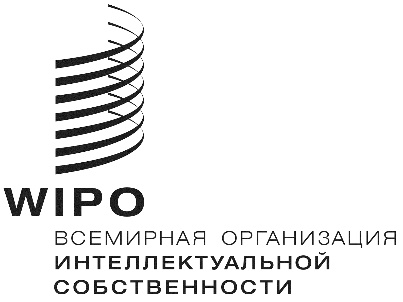 Rоригинал:  английскийоригинал:  английскийоригинал:  английскийдата: 23 сентября 2016 г.дата: 23 сентября 2016 г.дата: 23 сентября 2016 г.